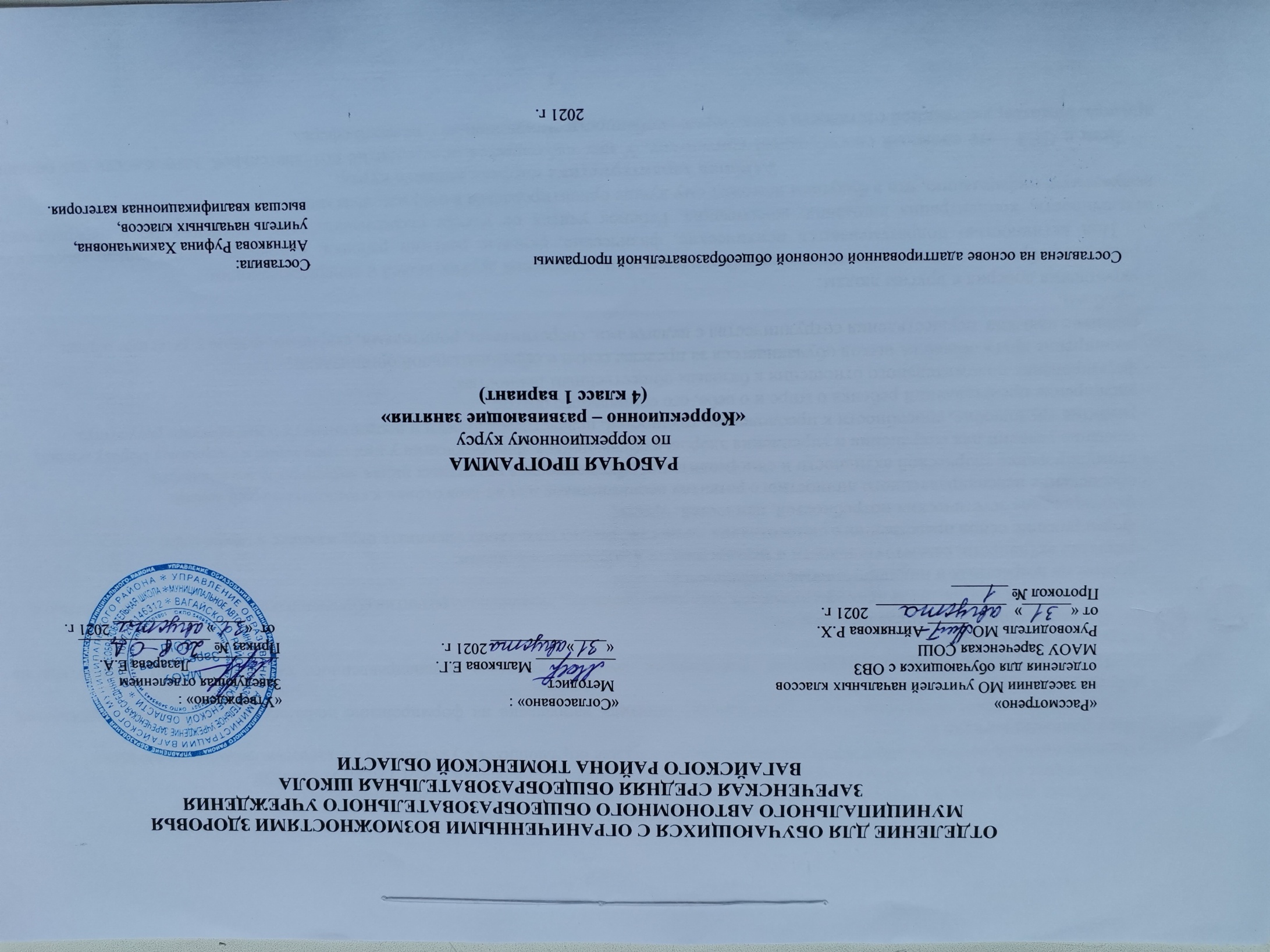 1.Пояснительная записка.       Рабочая программа по учебному курсу «Коррекционно – развивающие занятия» в 4 классе разработана на основе:-ФГОС образования обучающихся с умственной отсталостью: приказ Минобрнауки РФ от 19.12.2014 №1599.- Адаптированной основной общеобразовательной программы для обучающихся с умственной отсталостью (интеллектуальными   нарушениями) вариант 1.       Программа курса «Коррекционно – развивающие занятия» направлена на формирование полноценного восприятия окружающей действительности.       Целью обучения является обогащение чувственного опыта в процессе целенаправленного систематического воздействия на сохранные анализаторы.       На реализацию цели направлены задачи:- коррекция всех компонентов психофизического, интеллектуального, личностного развития обучающихся с умственной отсталостью с  учетом их возрастных и индивидуальных особенностей;- развитие активности, самостоятельности и независимости в повседневной жизни;- формирование основ нравственного самосознания личности, умения правильно оценивать окружающее и самих себя;- формирование эстетических потребностей, ценностей, чувств;- обеспечение целенаправленного личностного развития воспитанников для их подготовки к самостоятельной жизни;- стимулирование творческой активности и самореализации обучающихся в различных видах внеурочной деятельности;- создание условий для сохранения и укрепления здоровья обучающихся, формирования у них стремления к здоровому образу жизни; - развитие трудолюбия, способности к преодолению трудностей, целеустремленности и настойчивости в достижении результата;- расширение представлений ребенка о мире и о себе, его социального опыта;- формирование положительного отношения к базовым общественным ценностям;- расширение круга общения, выход обучающегося за пределы семьи и образовательной организации;- развитие навыков  осуществления сотрудничества с педагогами, сверстниками, родителями, старшими детьми в решении общих    проблем;- укрепления доверия к другим людям;- развитие доброжелательности и эмоциональной отзывчивости, понимания других людей и сопереживания им.       Под активностью подразумеваются психические, физические, речевые реакции ребенка, например: эмоционально-двигательная отзывчивость, концентрация внимания, вокализация. Ребенок учится не только распознавать свои ощущения, но и перерабатывать получаемую информацию, что в будущем поможет ему лучше ориентироваться в окружающем мире.2.Общая характеристика коррекционного курса.      Дети с ОВЗ - это сложный своеобразный контингент. У них наблюдается недоразвитие познавательной деятельности как основной признак, симптом умственной отсталости и некоторые особенности эмоционально – волевой сферы.     Эмоции умственно отсталых детей  поверхностны, неустойчивы, изменчивы. На одно и то же повторяющееся явление, они могут реагировать по-разному.      Основные направления коррекционно-развивающей работы:-формирование пространственно-временных отношений;-развитие мелкой моторики;-формирование соответствующих возрасту общеинтеллектуальных умений;-формирование разносторонних представлений о предметах и явлениях окружающей действительности;-обогащение словаря, развитие связной речи;-готовность к восприятию учебного материала;-формирование необходимых для усвоения программного материала умений и навыков.       Важным результатом занятий является перенос формируемых на них умений и навыков в учебную работу ребенка, поэтому необходима связь коррекционных программ специалиста с программным учебным материалом. Развитие произвольного внимания, слуховой памяти, наглядно-образного мышления помогают воспитанию глубины чувств и эмоциональной отзывчивости. Именно занятия по развитию произвольного внимания, слуховой памяти, наглядно-образного мышления знакомят ребёнка с неизменными во все времена эталонами добра и зла, причем не в назидательной форме, а так, что ребенок  сам понимает, что хорошо, а что плохо. С действиями полюбившихся героев ребенок может сверять и свои собственные поступки.      Поэтому необходимо перед рассказыванием чего-то создать положительный эмоциональный настрой, успокоить ребенка, ввести его в состояние волшебства, заинтересованности увидеть и услышать что-то необычное. Эмоциональный фон, который создает учитель при чтении, рассказе, смена голоса, отражение на лице учителя эмоциональных состояний каких-то персонажей  – все это способствует тому, что ребенок, бессознательно начинает «отражать» на своем лице те чувства, которые он испытывает при прослушивании, включаясь в совместную работу с учителем.      Задача учителя научить ребёнка не только переживать, радоваться, сочувствовать, но и побуждает его к речевому контакту. Ее значение расширяется до понятия «социальная адаптация», а значит, данная работа играет важную роль в коррекции и компенсации грубых аномалий развития, подготовке детей с умственной отсталостью  к жизни и труду.3.Описание места учебного предмета в учебном плане.     Программа по коррекционному курсу по учебному плану в 4 классе рассчитана на 1 час в неделю, 34 учебные недели (34 часов в год).Учебный план.4.Планируемые результаты освоения курса.    Данная программа позволяет формировать следующие универсальные учебные действия (УУД):    Регулятивные:- обеспечивая умения решать проблемы, возникающие в ходе общения, при выполнении ряда заданий в ограниченное время; извлекать необходимую информацию из текста, реалистично строить свои взаимоотношения со взрослым.     Познавательные:- планировать свои действия в соответствии с поставленной задачей; наблюдать, сравнивать по признакам, сопоставлять; оценивать правильность выполнения действий и корректировать при необходимости;     Коммуникативные:- уметь ориентироваться на позицию партнера в общении и взаимодействии.     Средствами формирования УУД служат коррекционные упражнения, дискуссионные игры, эмоционально-символические и релаксационные методы. Формирование этих УУД в младшем школьном возрасте поможет школьнику адаптироваться и подготовиться к жизни в современном обществе.5.Содержание учебного курса.     Описание коррекционно – развивающей деятельности в соответствии с разделами программы:     Развитие представлений об окружающем мире.     Развитие у детей познавательный интерес к окружающему социальному, предметному и природному миру; обогащение знаний о природе и обществе, расширение и закрепление представлений обучающихся о предметах быта, явлениях природы, макросоциальном окружении, животном мире; развитие элементарную наблюдательность. Развитие математических представлений. Формирование элементарных математических представлений предполагает обучение детей сопоставлять, сравнивать, представления о числе, счете, арифметических действиях.     Развитие представлений о пространственных отношениях.     Расширение диапазона воспринимаемых ощущений ребенка, стимуляцию познавательной активности.Формирование представления о пространственном расположении частей тела (вверх, низ, слева, справа, спереди, сзади). Выполнение действий по инструкции (повернуться назад, дойти до двери, повернуть направо, дойти до окна и т.д.).Определение размещенности предметов в пространстве (ближе — дальше, впереди — сбоку и т. д.). Определять свое местоположение среди окружающих предметов и относительно другого человека.      Развитие мелкой моторики.      Цель: развивать у обучающихся мелкую моторику пальцев рук, учить детей выполнять движения кистями и пальцами рук по подражанию действиям педагога с речевым сопровождением. С помощью практических упражнений развивать у детей зрительно-двигательную координацию, формировать умения детей пользоваться всеми видами застежек, учить различным видам шнуровок, учить детей обводить по контуру, трафарету, по пунктирным линиям, штриховать в одном направлении, раскрашивать простые изображения по номерам (математические раскраски), выполнять графические упражнения.      Учебная программа предусматривает также работу по следующим направлениям:      Формирование учебного поведения:- направленность взгляда (на говорящего взрослого, на задание);- умение выполнять инструкции педагога;- использование по назначению учебных материалов;- умение выполнять действия по образцу и по подражанию      Формирование умения выполнять задание:- в течение определенного периода времени,- от начала до конца, - с заданными качественными параметрами     Коррекция и развитие познавательных процессов:     Углубление и развитие элементарных математических представлений, навыков счета:- цвет, форма, величина предметов;- количественные представления;- пространственно представления.6.Материально – техническое обеспечение.1.Комплекс дидактических, коррекционно – развивающих игр.2.Пластилин, альбом, фломастеры.3.Компьютер, проектор.4.Календарь, циферблат.5.Предметные и сюжетные картинки по темам.ПредметКол-во часов в неделю1ч2ч3ч4чгодКоррекционно-развивающие занятия18810834